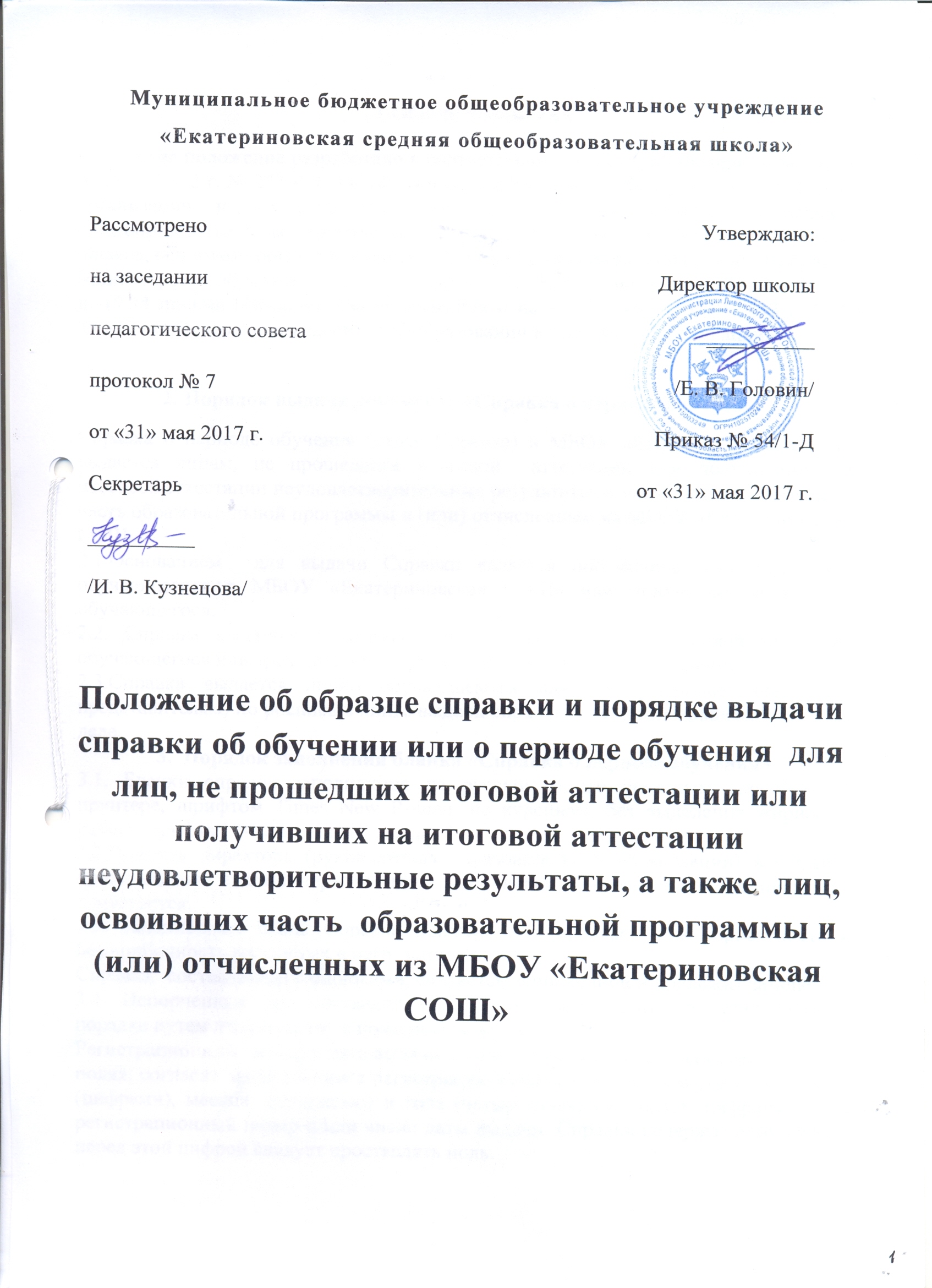 1.Общие положения.Настоящее положение разработано в соответствии с ч. 12 ст. 60 Федерального закона от 29.12.2012 г. № 273-ФЗ «Об образовании в Российской Федерации», п. 20 Порядка организации и осуществления образовательной деятельности по основным общеобразовательным программам - образовательным программам начального общего, основного общего и среднего общего образования», утвержденного приказом Министерства образования и науки Российской Федерации от 30.08.2013 г. № 1015, п. 19.34 письма Министерства образования и науки России от 01.04.2013 г. № ИР-170/17 «О Федеральном законе «Об образовании в Российской Федерации»2. Порядок выдачи документа «Справка о периоде обучения»Справка о периоде обучения (далее Справка) в МБОУ «Екатериновская СОШ» выдается лицам, не прошедшим итоговой  аттестации или получившим на итоговой аттестации неудовлетворительные результаты, а также лицам, освоившим часть образовательной программы и (или) отчисленным из МБОУ «Екатериновская СОШ».2.1.Основанием  для выдачи Справки является письменное заявление лица, обучающегося в МБОУ «Екатериновская СОШ» или приказ об отчислении обучающегося.2.2. Справка выдается в течение десяти дней с момента подачи заявления обучающегося или трех дней после регистрации приказа об отчислении.2.3.Справка выдается лично обучающемуся или его родителям (законным представителям) по роспись в книге выдачи справок, а ее копия хранится в личном деле.3.  Порядок заполнения бланка «Справка о периоде обучения»3.1. Бланки справок заполняются на русском языке печатным способом на принтере, шрифтом Times New Roman, не курсивом, без выделения жирности, размер шрифта 10-12, если не указа иной.3.2.Подпись директора (руководителя образовательной организации) в Справке проставляются пастой черного цвета. Подписание факсимильной подписью не допускается. 3.3. Заполненный бланк Справки должен быть проверен  на корректность и безошибочность внесенных в него  записей. Справка,  составленная с ошибками, считается испорченной и подлежит замене.3.4. Испорченные при составлении Справки уничтожаются в установленном порядке путем измельчения  с помощью ножниц. Регистрационный  номер и дата выдачи справки проставляются в соответствующих полях, согласно записи в книге регистрации выданных Справок с указанием числа (цифрами), месяца  (прописью) и года (четырехзначным числом цифрами), если регистрационный номер и/или число даты выдачи  Справки содержат одну цифру, перед этой цифрой следует проставлять ноль.Регистрационный номер включает в себя:  номер  по книге регистрации и через косую линию последние две цифры года выдачи. Например 01/15. 3.5. В поле «Фамилия, имя,  отчество указывается ФИО обучающегося полностью в именительном падеже заглавными буквами, размер шрифта 12.Дата рождения записывается с указанием числа (цифрами) месяца (прописью) и года (четырехзначным число цифрами), размер шрифта 10. 3.6. В поле «Наименование учебного заведения и его место нахождения»  указывается официальное полное наименование образовательной организации (в соответствующем падеже) и его место нахождения.3.7. В поле «в _____ учебном году в классе _____»  указывается последний учебный год, в который обучающийся числился в МБОУ «Екатериновская СОШ»  класс указывается цифрами. 3.8. В поле «Наименование учебных предметов» указываются дисциплины в соответствии с учебным планом последнего года обучения. Годовая отметка за последний год обучения, итоговая отметка, отметка полученная на государственной (итоговой ) аттестации  проставляются цифрами с последующей расшифровкой в круглых скобках. Количество баллов, полученных на ЕГЭ,  проставляются по сдаваемым предметам через косую линию цифрами с последующей расшифровкой в круглых скобках.                                  СПРАВКА     об обучении в образовательной организации, реализующем основные    общеобразовательные программы основного общего и  (или) среднего                        общего образованияДанная справка выдана_________________________________________________________________________                                 (фамилия,_________________________________________________________________________                       имя, отчество - при наличии)дата рождения "____" ___________ ______г.  в том,  что  он  (а)  обучался(обучалась) в муниципальном бюджетном образовательном учреждении «Екатериновская средняя общеобразовательная школа» Ливенского района Орловской областив __________ учебном году в ______ классе  и  получил(а)  по учебным    предметам следующие    отметки     (количество  баллов):Руководитель                            ____________          _____________________Образовательной организации                (подпись)                  (ФИО)Дата выдачи "_____" ____________20_____ г.       регистрационный N ______(М.П.)N п/пНаименование учебных предметовГодовая отметка за последний год обученияИтоговая отметкаОтметка, полученная на государственной (итоговой) аттестации или количество баллов по результатам ЕГЭ12345